Consigne : Invente le prénom de chaque enfant en faisant rimer sa blague avec son prénom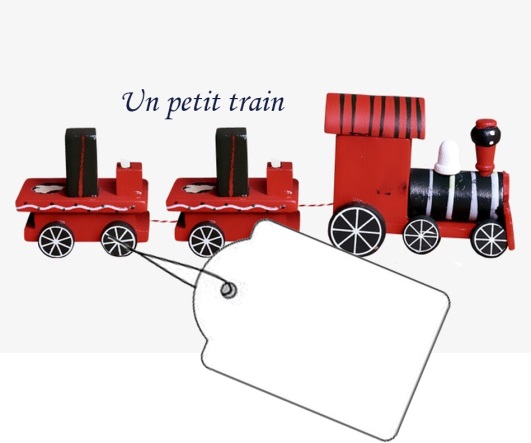 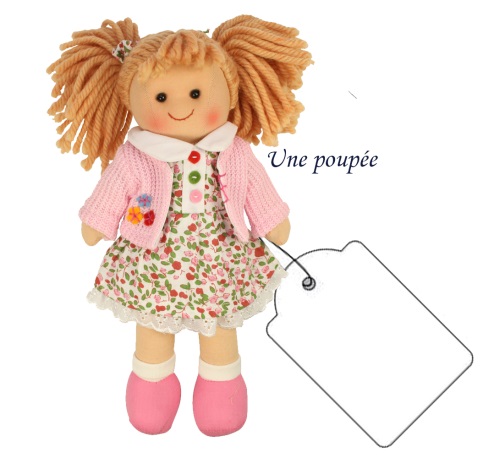 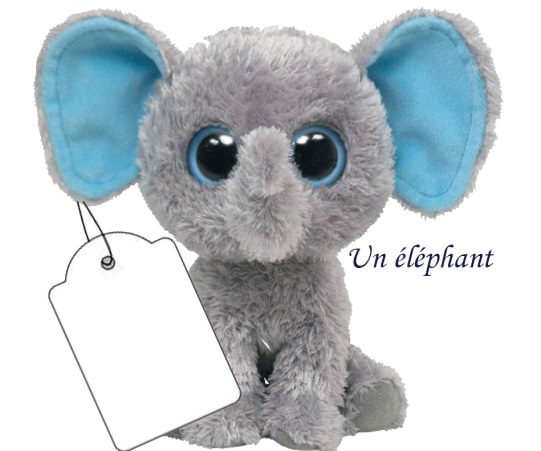 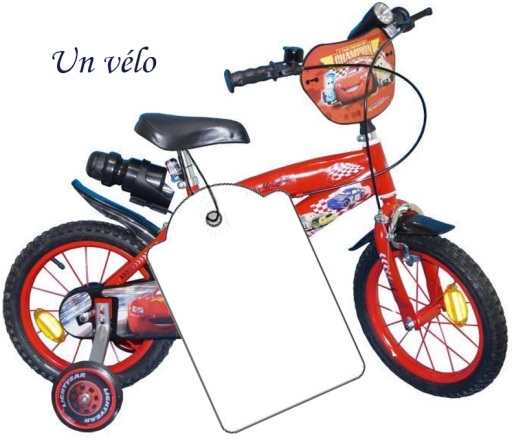 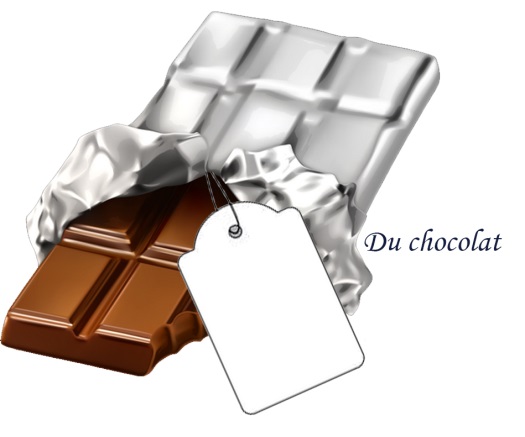 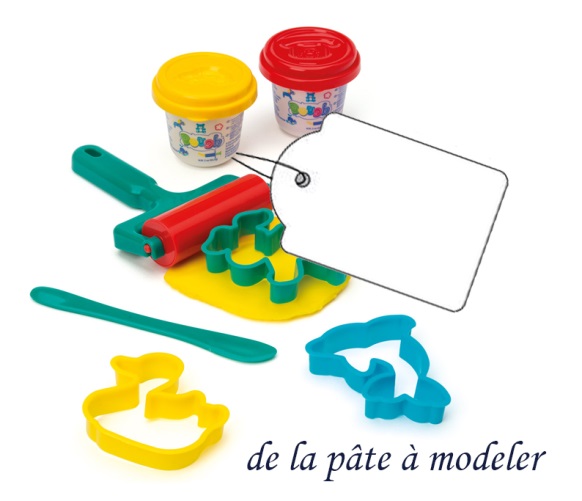 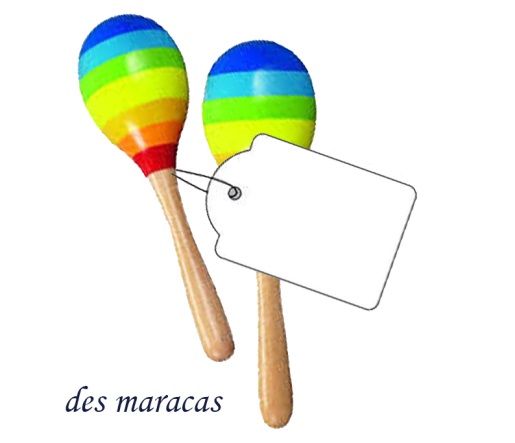 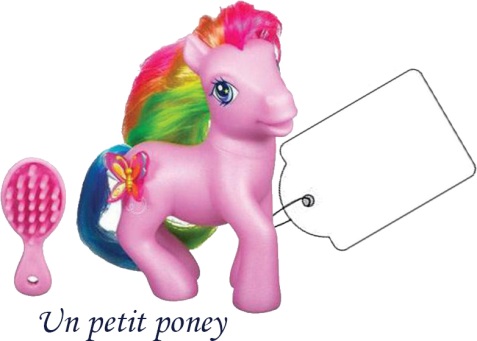 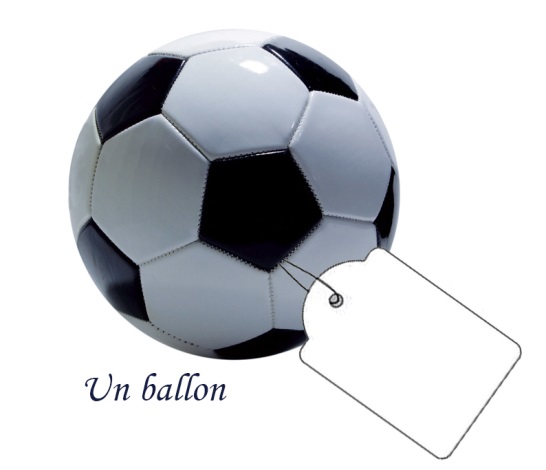 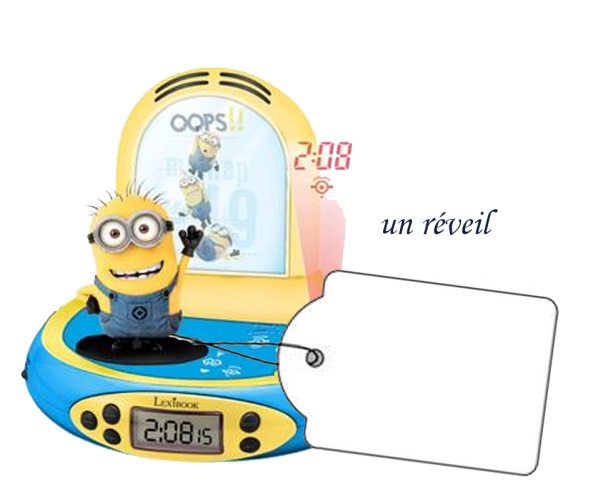 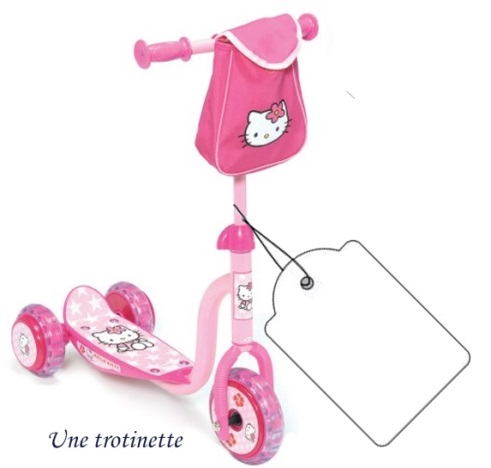 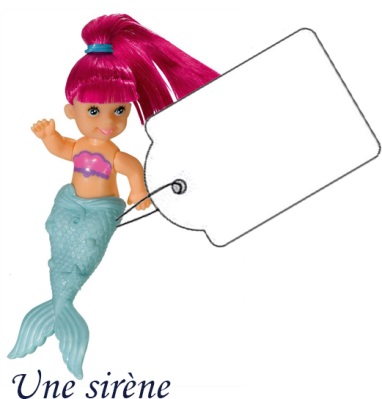 1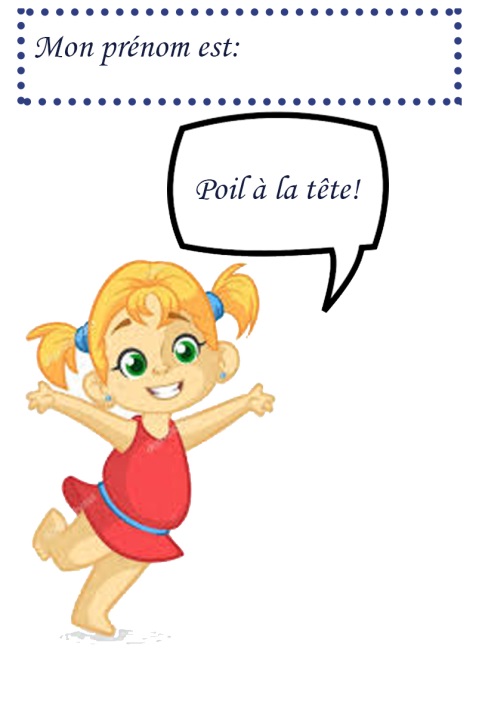 2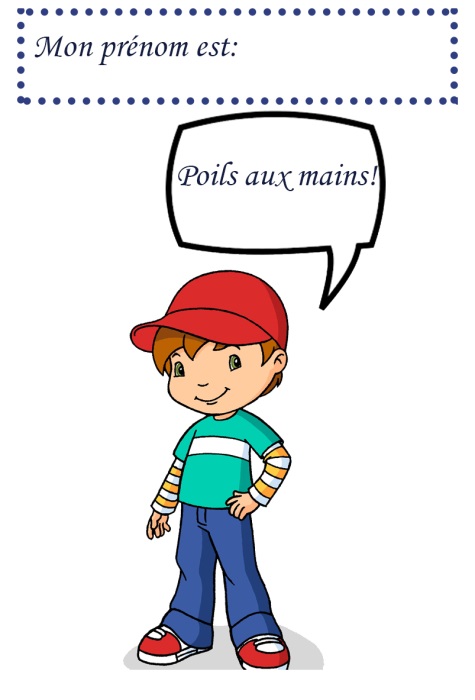 3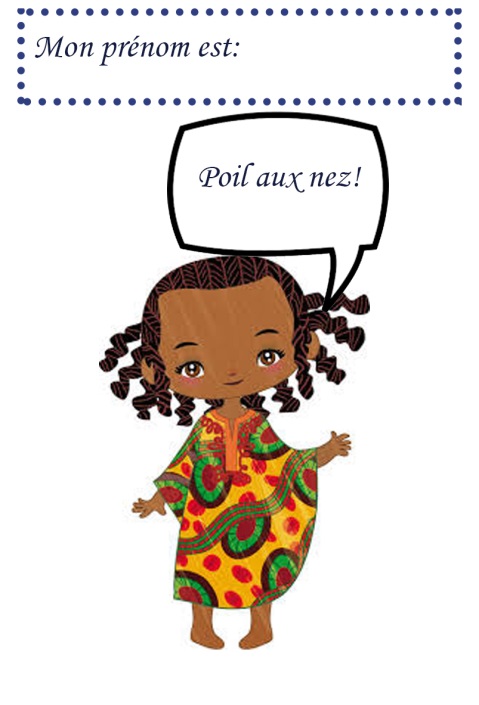 4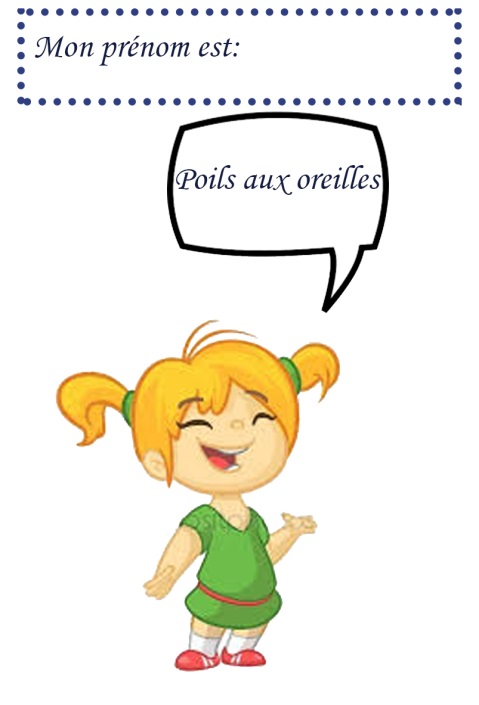 5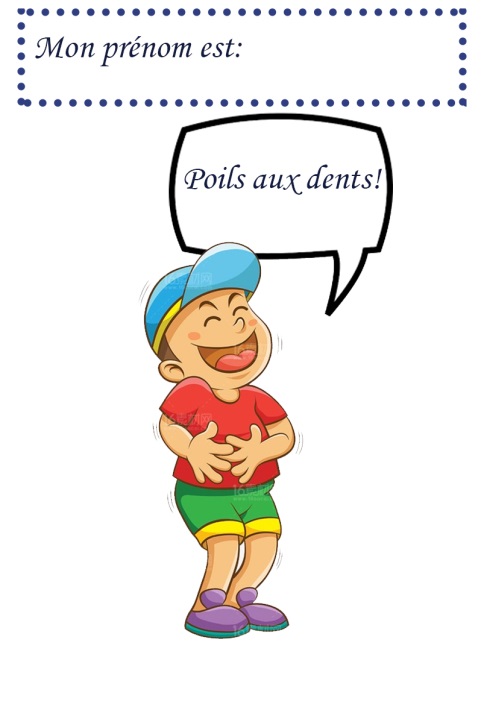 6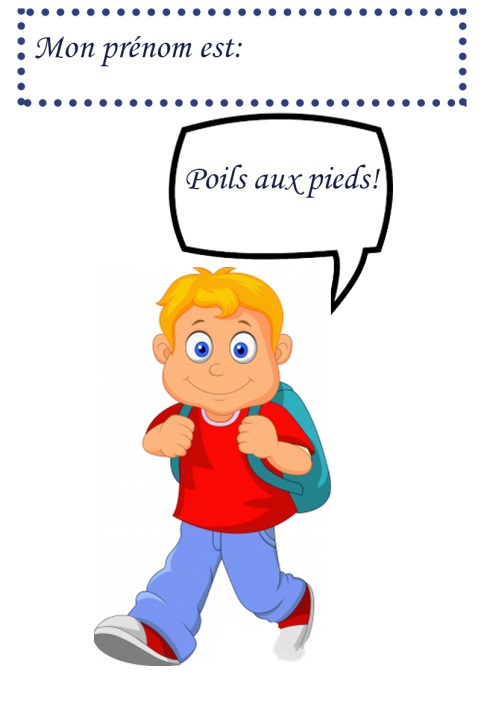 7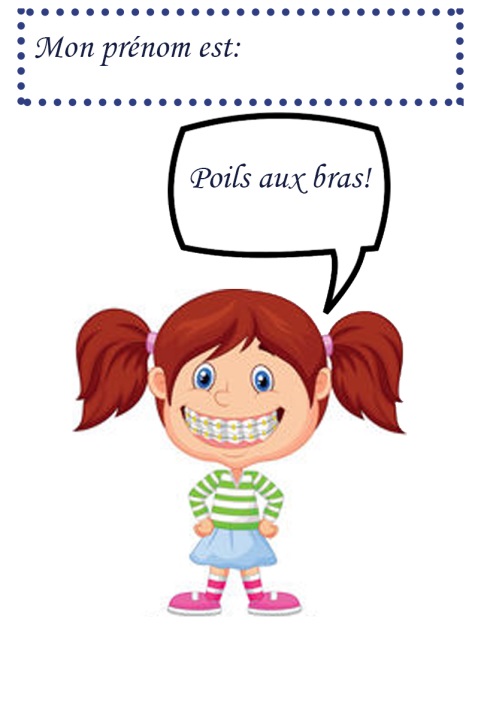 8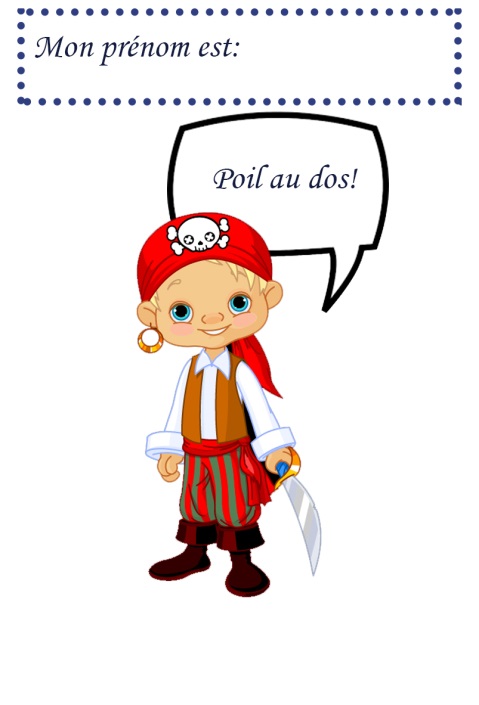 Chaque enfant doit recevoir un jouet qui rime avec son prénom, écrits le numéro de l’enfant sur l’étiquette du jouet qui lui est destiné (attention il y a des intrus)